ARUN MYNAPALLI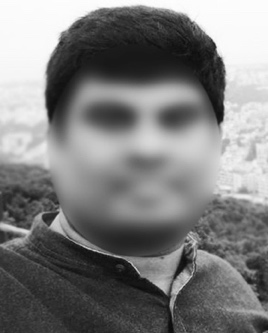 Email: arunmnplxx@gmail.comMobile: 8542XXXX70Address: 7-125, Narayanguda, Hyderabad, Telangana 500027.CAREER OBJECTIVEPassionate and hardworking sales professional with over 5 years of experience in the marketing industry. Expertise in planning and conducting marketing campaigns that generate leads and increase sales.In addition to that, skilled in using Social media to reach the target audience. Seeking a challenging role fits my experience and skills.WORK EXPERIENCECurrently working as a Sales Executive at XYZ Bank from 01 Mar 2018.Key Job Responsibilities:Identifying potential customers who are interested in the bank's products and services.Explain banking products, features &amp; benefits to customersAsk questions to evaluate the customer's financial condition, credit history, and debt-to-income ratio.Meet with clients, verify documents, process files for sanction, and coordinate loan disbursement.Address customer complaints in a timely and efficient manner.Maintain positive client relations.Observe market trends and competitor activity, and give insights and recommendations to senior management.EDUCATIONM.Com from Osmania University in 2018 with 8 GPAIntermediate M.P.C from Narayana Jr College in 2016 with GPA 8.510th Class from Brilliant Grammar High School in 2014 with GPA 8.4	SKILLSGood communication skillsProspecting skillsNegotiation & ClosingEmpathyTime ManagementPERSONAL DETAILSDate of Birth		:  27 Feb 2002Gender		:  MaleMarital Status		:  MarriedFather’s name		:  RamaraoLanguages Known	:  English, Hindi & TeluguHobbies		:  Reading BooksReligion		:  HinduDeclaration: I hereby declare that all the information provided above is true to the best of my knowledge and understanding.Place:Date:											Signature.